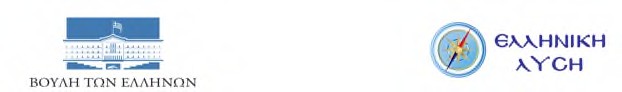 ΕΡΩΤΗΣΗΘεσσαλονίκη, 25/09/2023Του:	Κυριάκου Βελόπουλου, Προέδρου Κόμματος, Βουλευτή Β3' Νότιου Τομέα ΑθηνώνΠΡΟΣ:	Τoν κ. Υπουργό Αγροτικής Ανάπτυξης και Τροφίμων Τoν κ. Υπουργό Εθνικής οικονομίας και ΟικονομικώνΘΕΜΑ:        «Αβέβαιο το μέλλον της βαμβακοκαλλιέργειας στη Θεσσαλία»Κύριοι Υπουργοί,Σύμφωνα με ενημέρωση αγροτών από τη Θεσσαλία, οι πρόσφατες καταστροφικές πλημμύρες στην περιοχή τους έχουν πλήξει καίρια τη βαμβακοκαλλιέργεια στον θεσσαλικό κάμπο. Οι ζημιές από τις πλημμύρες πέτυχαν τη βαμβακοκαλλιέργεια αρκετά όψιμη. Μεγάλο ποσοστό των “καρυδιών” δεν έχει ανοίξει ακόμα, κάτι που σημαίνει ότι ανάλογα με τη διάρκεια και το ύψος του νερού που καλύπτει την καλλιέργεια, πέραν από τις άμεσες καταστροφές, μεγάλο ποσοστό των “καρυδιών” δύσκολα θα ανοίξει ή δεν θα έχει κανονικό άνοιγμα. Θεωρούν οι ως άνω ότι η φετινή καταστροφική χρονιά σε συνδυασμό με το αυξημένο κόστος παραγωγής, τις αυξημένες απαιτήσεις που υπάρχουν στην αγορά αλλά και από τη νέα Κοινή Αγροτική Πολιτική (ΚΑΠ) θα επηρεάσει αρνητικά το μέλλον της βαμβακοκαλλιέργειας στην περιοχή τους. Μας μετέφεραν οι ως άνω τα άμεσα προβλήματα που αντιμετωπίζουν, που μεταξύ άλλων είναι τα εξής: α) στη Θεσσαλία λειτουργούν περίπου 20 εκκοκκιστήρια, αρκετά από τα οποία έχουν υποστεί μεγάλες ζημιές στις υποδομές και στον εξοπλισμό. Αυτό είναι πιο έντονο στα εκκοκκιστήρια του Νομού Καρδίτσας όπου έχει το μεγαλύτερο αριθμό εκκοκκιστηρίων. Επίσης, υπάρχει απώλεια σε αποθηκευμένο εκκοκκισμένο βαμβάκι της προηγούμενης εκκοκκιστικής περιόδου, β) πολλοί είναι οι παραγωγοί που έχουν δει τα αγροτικά τους μηχανήματα αλλά και τον γεωργικό τους εξοπλισμό, τα συστήματα ποτίσματος, τα αποθηκευμένα αγροεφόδια να έχουν πάθει ενδεχομένως και ανεπανόρθωτες ζημιές, γ) το εδαφικό σύστημα των καλλιεργησίμων χωραφιών έχει υποστεί μεγάλες ανωμαλίες στην επιφάνεια του εδάφους, έχει επηρεαστεί από το είδος και το ποσό των φερτών υλικών στα χωράφια, πέρα από το χώμα (λάσπη), όπως πέτρες, σκουπίδια, δένδρα, πλαστικά και άλλα ξενόφερτα υλικά, τα οποία θα πρέπει με οικονομικό κόστος να απομακρυνθούν, δ) θα χρειαστεί αρκετός χρόνος για να επαναφέρουν τα χωράφια τους σε ομαλή κατάσταση. Δε γνωρίζουμε αν ο χρόνος που απομένει θα είναι αρκετός, για να προετοιμάσουν τα χωράφια για τις χειμερινές καλλιέργειες, όπως το κριθάρι και το σιτάρι, ως μια απαίτηση της νέας ΚΑΠ για εναλλαγή καλλιεργειών, ε) έχουν καταστραφεί σχεδόν ολοκληρωτικά οι αγροτικοί δρόμοι στις πλημμυρισμένες περιοχές, με αποτέλεσμα οι αγρότες να αδυνατούν να εργαστούν στα χωράφια τους, στ) για να χρηματοδοτηθούν όλα τα παραπάνω, απαιτούνται κεφάλια, χρόνος, σχέδια και διαδικασίες, κυρίως για την αποκατάσταση των ζημιών σε υποδομές και γεωργικό εξοπλισμό, που είναι απαραίτητα για τις προετοιμασίες των χωραφιών για την επόμενη καλλιεργητική περίοδο. Ζητούν οι ως άνω βαμβακοκαλλιεργητές την άμεση επίλυση των παραπάνω προβλημάτων, ώστε να υπάρχει μέλλον στη βαμβακοκαλλιέργεια στη Θεσσαλία.Με δεδομένα όλα τα παραπάνω,Ερωτώνται οι κ. κ. Υπουργοί:Σε ποιες ενέργειες προτίθεστε να προβείτε, ώστε να επιλυθούν τα παραπάνω αιτήματα των βαμβακοκαλλιεργητών της Θεσσαλίας;Ο ερωτών Βουλευτής ΒΕΛΟΠΟΥΛΟΣ ΚΥΡΙΑΚΟΣ